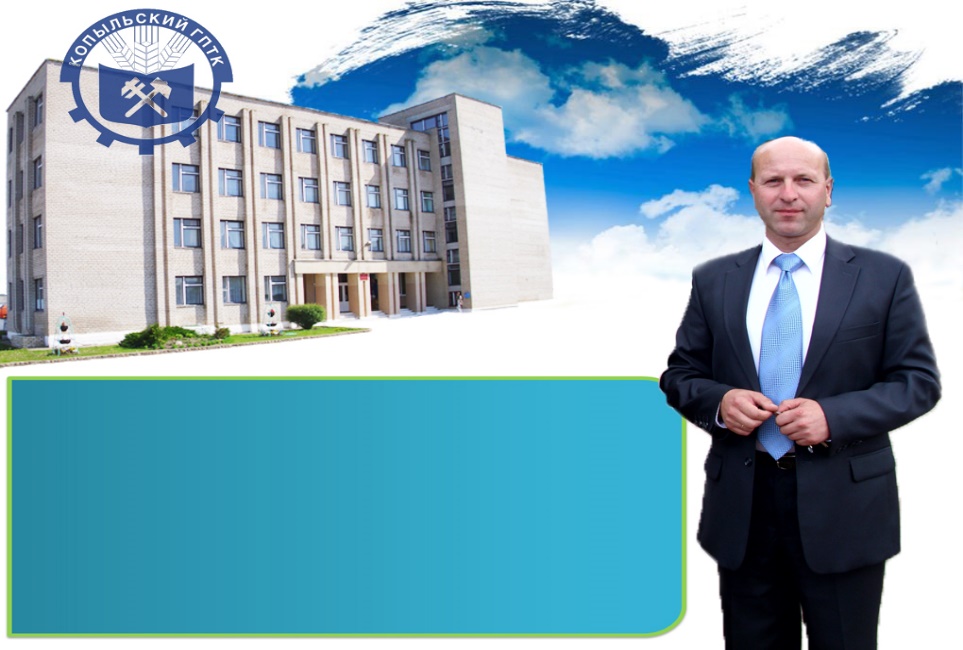 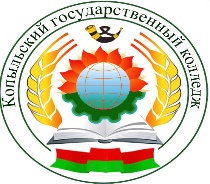 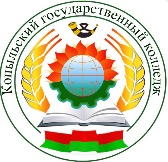 ПРИГЛАШАЕМ К НАМ НА ОБУЧЕНИЕОБО – общее базовое образование, ОСО – общее среднее образованиеИНОГОРОДНИМ ПРЕДОСТАВЛЯЕТСЯ ОБЩЕЖИТИЕОБЕСПЕЧЕНИЕ ТРЕХРАЗОВЫМ БЕСПЛАТНЫМ ПИТАНИЕМЗачисление проводится по конкурсу документов об образованииНаш адрес: 223901 Минская область, Копыльский район, аг. Мажа, ул. Солнечная, 1E-mail: uokopgk@uokopgk.byКонтактные телефоны: 8 (01719) 49-6-83; 8 (01719) 49-5-91; 8 (01719) 33-9 -56; 8 (01719) 29-2-05
Сайт колледжа: www.uokopgk.byУчреждение образования«Копыльский государственный колледж»СпециальностьКвалификацияСрок обученияПРОФЕССИОНАЛЬНО-ТЕХНИЧЕСКОЕ ОБРАЗОВАНИЕПРОФЕССИОНАЛЬНО-ТЕХНИЧЕСКОЕ ОБРАЗОВАНИЕПРОФЕССИОНАЛЬНО-ТЕХНИЧЕСКОЕ ОБРАЗОВАНИЕТехническая эксплуатация электрооборудования.Эксплуатация и ремонт автомобилей.Технология сварочных работ- электромонтер по ремонту и обслуживанию электрооборудования 3 разряда;- водитель автомобиля категории "С";- электросварщик ручной сварки 3 разряда.На основе ОБО:3 годаТехническое обеспечение сельскохозяйственных работ.Эксплуатация и ремонт автомобилей- слесарь по ремонту сельскохозяйственных машин и оборудования 3 разряда;- тракторист-машинист сельскохозяйственногопроизводства категории "А", "В","С"(тракторы), "D";- водитель автомобиля категории "С".На основе ОБО:3 годаТехнология производства швейных изделийПарикмахерское искусство и декоративная косметика- швея 4 разряда;- парикмахер 4 разряда.На основе ОБО:3 годаТорговое дело.Общественное питание- продавец 4 разряда;- повар 4 разряда.На основе ОБО:3 годаТехническое обеспечение сельскохозяйственных работ.Эксплуатация и ремонт автомобилей. Технология сварочных работ- тракторист-машинист сельскохозяйственного производства категории "А", "В";- водитель автомобиля категории "С";- электрогазосварщик 3 разряда.На основе ОБО:3 годаСРЕДНЕЕ СПЕЦИАЛЬНОЕ ОБРАЗОВАНИЕСРЕДНЕЕ СПЕЦИАЛЬНОЕ ОБРАЗОВАНИЕСРЕДНЕЕ СПЕЦИАЛЬНОЕ ОБРАЗОВАНИЕТехническое обеспечение процессов сельскохозяйственного производства (производственная и педагогическая деятельность)- техник-механик;- мастер производственного обучения.На основе ОБО:3 года 10 месяцевОперационная деятельность в логистике- операционный логистНа основе ОСО:1 год 10 месяцевНа основе ОБО:2 года 10 месяцев